5. ročníkSešity: č.523 …………………………..  15 ks č.524 …………………………... 15 ksč.424……………………………...1 ksč. 5110 …………………………   1 ks (čtvereč.)č.440 …………………………..    1 ksML 2 …………………………..    1 ks úkolníček ………………………   1 ksVýtvarná výchova:Výkresy A3……………..30 ksVýkresy A4……………..20 ksBarevné papíry A4……...20 listůNáčrtník ………………… 1 ksVýtvarná výchova:kufřík na výtvarné pomůcky, tempery, paleta na barvy, vodové barvy, voskovky, lepidlo, štětec plochý (č. 12, 2) a kulatý (č. 8), tuš, kelímek na vodu, hadřík, igelit na lavici, nůžky, fixy, pastelky, rudka, redispero, pracovní košile do VVTělesná výchova:tričko, kraťasy, ponožky, cvičky nebo tenisky se světlou podrážkou, tepláková souprava, švihadloOstatní:tužka č.1 …………………… 1kstužka č.2 …………………… 2kstužka č.3 …………………… 1ksfolie A5 ……………………. 1 kspravítko , trojúhelník s ryskou, kružítko, úhloměr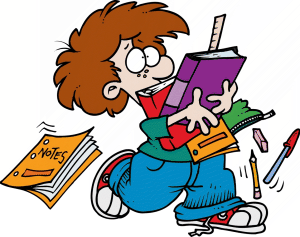 